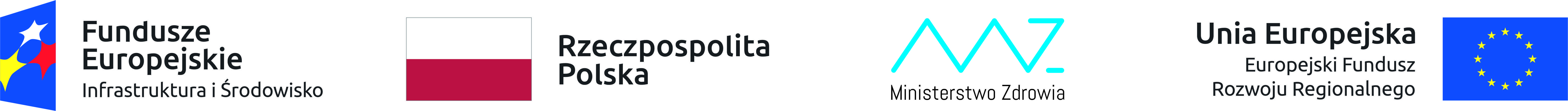 Załącznik nr 4 a do SIWZWykonawca:………………………………………………………………………………………………………………………(pełna nazwa/firma, adres)reprezentowany przez:………………………………(imię, nazwisko, stanowisko/podstawa do reprezentacji)Oświadczenie Wykonawcy / Podwykonawcy składane na podstawie art. 26 ust. 1 ustawy z dnia 29 stycznia 2004 r.  Prawo zamówień publicznych (dalej jako: ustawa Pzp), DOTYCZĄCE PRZESŁANEK WYKLUCZENIA Z POSTĘPOWANIAna podstawie art. 24 ust. 1 pkt 13, 14, 15, 21 i 22 ustawy PzpNa potrzeby postępowania o udzielenie zamówienia publicznego pn. Dostawa sprzętu 
i aparatury medycznej w ramach zadania finansowanego m.in. ze środków 
POIiŚ 2014-2020 pn.: „Zakup sprzętu oraz modernizacja istniejących pomieszczeń 
w Szpitalu Powiatowym w Zawierciu na Oddziale Obserwacyjno-Zakaźnym z Pododdziałem Skórno-Wenerologicznym i Oddziale Dziecięcym celem przeciwdziałania rozprzestrzenianiu się COVID-19”, znak sprawy DZP/PN/77/2020 oświadczam co następuje:OŚWIADCZENIE DOTYCZĄCE WYKONAWCYOświadczam, że nie podlegam wykluczeniu z postępowania na podstawie art. 24 ust. 1 pkt 13-15 oraz 21-22 ustawy Pzp.Miejscowość, data ……………………………………………………………………(podpis)Oświadczam, że zachodzą w stosunku do mnie podstawy wykluczenia z postępowania na podstawie art. …………………….. ustawy Pzp (podać mającą zastosowanie podstawę wykluczenia spośród wymienionych w art. 24 ust. 1 pkt 13-15 oraz 21-22 Pzp lub wykreślić jeżeli nie dotyczy).Jednocześnie oświadczam, że w związku z ww. okolicznością, na podstawie art. 24 ust. 8 ustawy Pzp podjąłem następujące środki naprawcze:………………………………………………………………………………………………………Miejscowość, data ……………………………………………………………………(podpis)OŚWIADCZENIE DOTYCZĄCE PODMIOTU, NA KTÓREGO ZASOBY POWOŁUJE SIĘ WYKONAWCAOświadczam, że w stosunku do następującego/ych podmiotu/ów, na którego/ych zasoby powołuję się w niniejszym postępowaniu, tj.: ……………………………………………………………………………………………………………………………………………………….(podać pełną nazwę/firmę, adres, a także, w zależności od podmiotu, NIP/Pesel, KRS/CEiDG)nie zachodzą podstawy wykluczenia z postępowania o udzielenie zamówienia.Miejscowość, data ……………………………………………………………………(podpis)OŚWIADCZENIE DOTYCZĄCE PODWYKONAWCY NIE BĘDĄCEGO PODMIOTEM, NA KTÓREGO ZASOBY POWOŁUJE SIĘ WYKONAWCAOświadczam, że w stosunku do następującego/ych podmiotu/ów, będącego/ych podwykonawcą/ami: ……………………………………………………………………………(podać pełną nazwę/firmę, adres, a także, w zależności od podmiotu, NIP/Pesel, KRS/CEiDG)nie zachodzą podstawy wykluczenia z postępowania o udzielenie zamówienia.Miejscowość, data ……………………………………………………………………(podpis)OŚWIACZENIE DOTYCZĄCE PODANYCH INFORMACJIOświadczam, że wszystkie informacje podane w powyższych oświadczeniach są aktualne i zgodne z prawdą oraz zostały przedstawione z pełną świadomością konsekwencji wprowadzenia Zamawiającego w błąd przy ich przedstawianiu.Miejscowość, data ……………………………………………………………………(podpis)